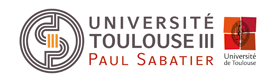 F2SMH ToulouseUE64.2 Méthodologie TICE Attendues de l’UEChaque groupe doit réaliser un outil de traitement de données sous Excel mettant en œuvre l’usage des macro-commandes VBA ayant été apprises lors des TP. L’outil doit comporter trois principales fonctions : la saisie de données à partir d’un formulaire, l’enregistrement des données sous la forme d’un tableau, l’exploitation des données en relation avec un contexte d’intervention que vous préciserez. EvaluationLes outils développés seront évalués selon les critères suivants :L’outil fonctionne et répond aux trois principales fonctions de saisie, d’enregistrement et de traitement de données (5 pts)Richesse et pertinence des fonctionnalités de l’outil (5 pts)Richesse et application dans l’écriture des macro-commandes (5 pts)Présentation et traitement des données (2 pts)L’outil est accompagné d’une présentation justifiant son fonctionnement et son intérêt dans le cadre d’un contexte d’intervention que vous devez préciser (3 pts)  Remise du travailChaque groupe doit déposer 2 fichiers (outil Excel + fichier de présentation) sur Moodle (http://moodle.univ-tlse3.fr/course/view.php?id=3187) avant le 30/04/2018 12h comme indiqué sur la plateforme.Pour être évalué trois conditions doivent être remplies : Le dépôt du travail des étudiants doit être réalisé au plus tard pour le 30/04/2018 12h00.
Au-delà de cette date l'accès à cet espace de dépôt sera fermé
Deux fichiers sont déposés par groupe, par un seul étudiant du groupe.Le fichier Excel (enregistré au format Excel prenant en charge les macros) avec des données traitées par votre outilLe fichier de présentation des fonctionnalités et du fonctionnement de l'outil
Le nom des 2 fichiers est constitué des noms des étudiants et de leur groupe 
(ex : Dupont Durand gpEM21.xlsm et Dupont Durand gpEM21.doc)